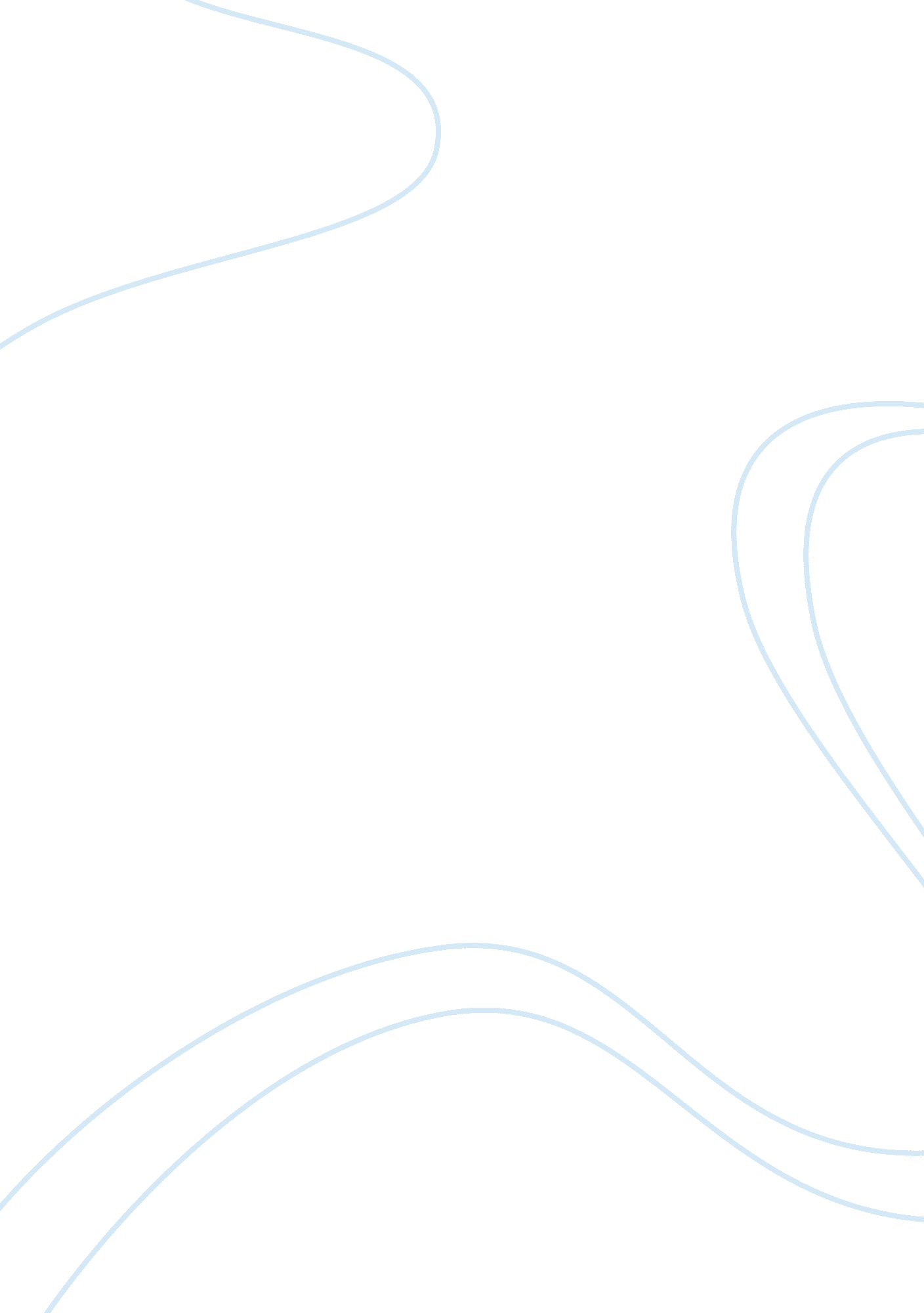 Toothpaste essay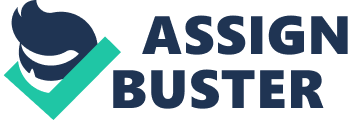 The video toothpaste is one documentary that highlights and showcases the relevant impact of reproductive health in both unplanned sexual encounters and intercourse. It provides viewers about the relevance of such practice towards creating responsibility and intensifying the drive in limiting the occurrence of unwanted pregnancy. By carefully deciphering the risk and protective factors associated in this process, individuals can benefit more in the associated process. Contraceptives have always been given as an instrument towards increasing awareness and responsibility towards reproductive health. One important protective factor that such act creates is that it promotes protection among couples in unwanted pregnancies. This especially applies to women in their adolescent years that have been either subject to either forced intercourse or mistake (Kirby, Lapore and Ryan, 2005). Another important protective factor that these contraceptives have is the ability to prevent or limit down the occurrence of sexually transmitted diseases. It is vital for individuals to be aware of these things because it can help develop the awareness (Kirby, Lapore and Ryan, 2005). At the same time, there are relevant ailments that are associated with STD that can be imparted among teenagers. Cases such as syphilis and gonorrhea are also diseases that can be transmitted because of being sexually active. Lastly, another protective factor involves sexual education and development that can help mold perception and beliefs surrounding the risk factors corresponding with irresponsible sexual behavior. This means that organizations and communities are attuned towards the consensus that people need to be protected all the time and thus can explore and enjoy their lives accordingly. On the other hand, there are also risk factors that can be extracted from this film. The first one involves the biological component. This involves gender and physical maturity of an individual. This means that teens and adolescents are more prone to these risks compared to adults because it is in this stage that they try to explore their sexuality (Kirby, Lapore and Ryan, 2005). This is why parents, schools and communities must actively reach out and educated children to develop and improve their views concerning sexual reproduction. Also, there is a risk involved concerning the person’s background and past. People may have been victim of sexual and substance abuse. By having these experiences, they are more prone to acquiring these related dangers if not given proper attention. Likewise, the level of education is another important aspect that needs to be looked into. Individuals who gained little or no education, they have the tendency to result to such idea (Kirby, Lapore and Ryan, 2005). Lastly, attitudes and behavior also contribute to the escalation of risks. People who constantly see individuals who engage in such behavior, they can easily be modeled into such way. These can either be influenced by important actors in their life including (1) parents, (2) romantic partners and (3) friends (Kirby, Lapore, and Ryan, 2005). To conclude, the documentary is one way to showcase the potential risk and protective factors in engaging into premarital sex. By carefully studying and looking into these two ideas, individuals can create better decisions that will make them responsible in their reproductive health. At the same time, it can help encourage the drive towards better appreciation of ones body and his/her responses in the environment.     ReferencesKirby, D., Lepore, G. and Ryan, J. (2005) Sexual Risk and Protective Factors. RetrievedFebruary 20, 2009. 1-16 